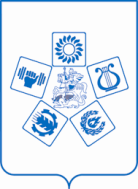 Муниципальное бюджетное дошкольное образовательное учреждениедетский сад комбинированного вида №16 «Самолётик»муниципального образованияЛюберецкий муниципальный район Московской областиРоссия, Московская область, Люберецкий муниципальный район, городское поселение Люберцы, ул. Барыкина д.6Конспект занятия музыки в старшей группе детского садапо теме «Путешествие в мир Музыки».Приобщение к музыкальному искусству и развитие познавательной деятельности.подготовила: Музыкальный руководительДашдамирова М.А.Программное содержание. Использовать разные виды деятельности (пение, слушание музыки, танцевальную, игровую, речевую) для закрепления знаний у детей о музыкальной грамоте, о средствах музыкальной выразительности. Развивать активность. Закреплять исполнительские навыки, умение создавать игровые образы, соответствующие характеру музыкальных произведений. Развивать фантазию, воображение, стимулировать творческие проявления. Развивать способность вслушиваться, сравнивать и оценивать наиболее яркие музыкальные образы. Петь песни, танцевать соответственно характеру музыки. Интеграция образовательных областей: «Обществознание» ,«Физическая культура», «Познание», «Чтение художественной литературы (через мультипликацию)».
Развивающие задачи: 
1. Развивать наблюдательность, внимание, познавательный интерес, связную речь; активизировать словарь музыкальных терминов. 
2. Развивать чувство ритма в исполнении попевок. 
3. Развивать умение детей двигаться в соответствии с размером музыки. 
4. Развивать творческие способности, воображение, эмоциональную отзывчивость ребенка на музыку 
5. Работать над развитием музыкального слуха и голоса, координации и пластики движений. 
Воспитательные задачи: 
1. Приобщать детей к искусству. Воспитывать любовь к отечественной мультипликации. 2. Создавать теплое, радостное настроение на занятии, развивать способность чувствовать и передавать другим эмоциональную теплоту и радость. 3. Воспитывать самостоятельность, активность, чувство товарищества. Обучающие задачи:1.Научить различать музыкальные жанры: вальс и марш.2. Закрепить знания нот, их исполнения. 
Методы и приемы: Показ, художественное слово, беседа, слушание музыки по изучаемым жанрам, исполнение попевок.
Словарная работа: Попевка, дирижёр, жанр. Цель: Познакомить детей с понятием Музыкальный жанр: марш, вальс через активизацию имеющиеся знания о музыкальной грамоте и интереса к отечественной мультипликации.Групповая, индивидуальная работа: учить детей петь мини-группами, общей группой, индивидуально в общей группе.

Здоровье сберегающие технологии: Применение музыкальных физкультминуток по обозначенным темам. 
Сценарий Музыкального занятия 
                                              Дети входят в зал. Садятся на стульчики
Музыкальный руководитель: Здравствуйте, ребята. Сегодня мы… (речь руководителя прерывает фрагмент записи из мультфильма «Винни Пух» Кто ходит в гости по утрам.)Музыкальный руководитель: - Ой, что это за звуки? Кто это? (Обращается к детям). Подскажите дети, что это за песня, кто её поёт? Правильно. А когда Винни пел эту песенку? Да, когда шёл в гости к Пятачку. Музыкальный руководитель: - А вы любите ходить в гости?Дети: - Да.Музыкальный руководитель: - Ну тогда приготовьтесь, мы отправляемся в путешествие по сказочному миру под названием -Музыка. А что бы попасть в это сказочное путешествие, нам нужно пропеть ПОПЕВКУ – это очень короткая песня. И будет попевка музыкальным приветствием для мира Музыки. Сначала пою я, затем повторяете вы. И так.Муз. Рук поёт попевку «Здравствуйте»Музыкальный руководитель: Вот я и в мире Музыки, надо поскорее забирать сюда ребят.- Ребята, вы меня слышите? Готовы петь приветственную попевку?Дети: - Да.Музыкальный руководитель: Тогда на 3-4. 3,4!Дети поют «Здравствуйте».Музыкальный руководитель: Посмотрите, дети, куда мы с вами попали. Музыкальный руководитель: Мы вместе перенеслись в сказочный мир Музыки. Что бы узнать, что это за мир, кто здесь живёт, мы отправимся в музыкальное путешествие. Будьте внимательны, запоминайте, всё что встретите, что узнаете, и не забывайте, мы в сказке, а сказка не любит баловства, будьте серьёзными, ведите себя хорошо. Иначе сказка нас выгонит. Договорились? Дети: - Да.Музыкальный руководитель: - Тогда мы начинаем нашу экскурсию. Что бы начать путешествовать вы должны стать похожи на жителей мира Музыки, а живут здесь звуки, нотки. Сейчас я раздам вам нотки, и вы станете гостями мира Музыки, но вы же помните, что это сказочный мир и все превращения здесь проходят через музыку. Вы должны будете вспомнить и пропеть все нотки нотного ряда. Дети поют.Музыкальный руководитель: А теперь превращаемся в нотки. (раздаются бейджи-нотки) Миша – нотка До, Маша – Ре, Катя – ми, Артём – Фа, Женя – Соль, Даша – Ля, Никита – Си, Настя – вторая До. А теперь поём ещё раз, но теперь пропетая нотка должна быстро встать со своего места. А что бы вы не запутались, я буду вам помогать. Буду ДИРИЖЁРОМ. Дирижёр — это человек, который управляет музыкой, её исполнителями. Я буду управлять вами взмахом руки. (Закрепить термин Дирижёр).(Игра «Нотки»)Музыкальный руководитель: - Молодцы, теперь вы настоящие гости мира Музыки. Мир Музыки очень похож на наш мир. Здесь так же есть страны, города. А может кто-то знает, как называется наша страна, страна, где мы живём? Дети - Россия.Музыкальный руководитель: - ПравильноМузыкальный руководитель: - Страна состоит из больших и маленьких городов, и в мире Музыка тоже есть свои города, только называются они не города, а ЖАНРЫ. Запоминайте Жанр – это определённые мелодии. Каждый жанр собирает в себе только похожие мелодии. Вы всё поймёте, когда мы начнём экскурсию. А на чём же мы поедем?Звучит фрагмент «Голубой вагон»Музыкальный руководитель: Так на чём мы поедем? Дети. На поездеМузыкальный руководитель: - А почему вы так решили? Из какого м.ф. эта песенка? Кто пел?Дети: - ОтветыМузыкальный руководитель: Правильно.Музыкальный руководитель: Дети поём ещё раз нотки по порядку, а наши нотки становятся друг за другом паровозиком. Я – паровоз, вы – вагоны. Едем, повторяя движенияФизкультминутка Паровозик. Звучит фрагмент «Голубой вагон»(2 круга по залу Изображая паровоз, гудок (руками чередовать).Музыкальный руководитель: Мы приехали к первому городу-жанру. Вы знаете, что все города имеют названия. Названия каких городов вы можете сейчас вспомнить?Дети – Отвечают.Музыкальный руководитель: - Молодцы, а вот наш жанр-город вы назовёте сами. Садитесь на свои места и приготовьтесь внимательно слушать. Послушайте и скажите, какие движения ногами можно сделать под эту музыку? (Звучит Марш Кабалевского)Музыкальный руководитель: после прослушивания. Встаньте и попробуйте сделать движения. Что получается? Что вы делаете? Правильно идёте, маршируете как солдатики. Поэтому и жанр этот называется МАРШ. А теперь послушайте другую мелодия и скажите можно ли под неё маршировать и какой это жанр звучит?Дети: Можно. Марш.Закрепляем знания о Марше и жанре. Молодцы. Ну что, двигаемся дальше? У нас впереди ещё один город-жанр. А на чём же мы туда отправимся?(звучит заставка из м.ф. «Облака, белогривые лошадки».)Музыкальный руководитель: Из какого мультфильма эта песня? Значит, на чём мы отправляемся? ПравильноЧто бы полететь, нам нужно собрать свои облачка. Я пою вам нотки, вы запоминаете и повторяете сами, и те нотки, которые вы прозвучали, становят в кружок и берутся за руки – образуя облако. Я – пою, вы слушаете, я дирижёр – вы повторяете. (поют до, ми, соль) и (ре, фа, ля) Нотка Си вторая До становятся со мной в облачко. ПолетелиФизкультминутка (под заставку Облака) (повторяют движения – вытягивают руки, размыкают – машут, смыкают.)Давайте проверим все ли мы добрались? Поём нотки по порядку, а они так же по порядку садятся на стульчики.Музыкальный руководитель: Приготовьтесь слушать и думать какие движения можно сделать под эту музыку, и как назвать этот жанр.(Заставка Из м.ф. Анастасия «Вальс»)После прослушивания. А может кто-то узнал мультфильм? Анастасия. Встаньте, возьмитесь со своим соседом за ручки и попробуйте покружиться. (Заставка Из м.ф. Анастасия «Вальс»)Садитесь. В музыке кружение называется вальсирование, а значит, жанр мы назовём, ВАЛЬС.Молодцы, вы со всем справились. (Звучит песня из м.ф. «По дороге с облаками»)Музыкальный руководитель: - Из какого мультфильма эта песня? О чём она, ребята? Да о том, что нам пора возвращаться назад из мира Музыки в наш мир. Музыкальный руководитель: - Кто помнит, как мы попали сюда, что пели, чтобы перенестись. Правильно попевку. И возвращаться мы будем так же. Только попевка будет прощальная. Что мы говорим, когда прощаемся?Дети: - До свидания.Музыкальный руководитель: - Именно это мы и будем петь. Играем в Эхо - я пою, потом вы повторяете.Попевка «До свиданья»АНАЛИЗ ЗАНЯТИЯ: Музыкальный руководитель: Вот мы и перенеслись назад. Но это не последнее наше путешествие, оно обязательно повторить на следующем занятии, и познакомимся с другими музыкальными жанрами. А пока давайте вспомним, что же мы узнали в мире Музыки.Какие мульт герои приходили к вам в гости? Кем была я, когда взмахом руки управляла музыкой, вами. Как называют человека, управляющего музыкой?Послушайте и скажите, с какими жанрами мы сегодня познакомились?Как называлось наше короткое музыкальное приветствие и прощание?Молодцы, вы со всем справились. А я прощаюсь с вами до следующего урока.